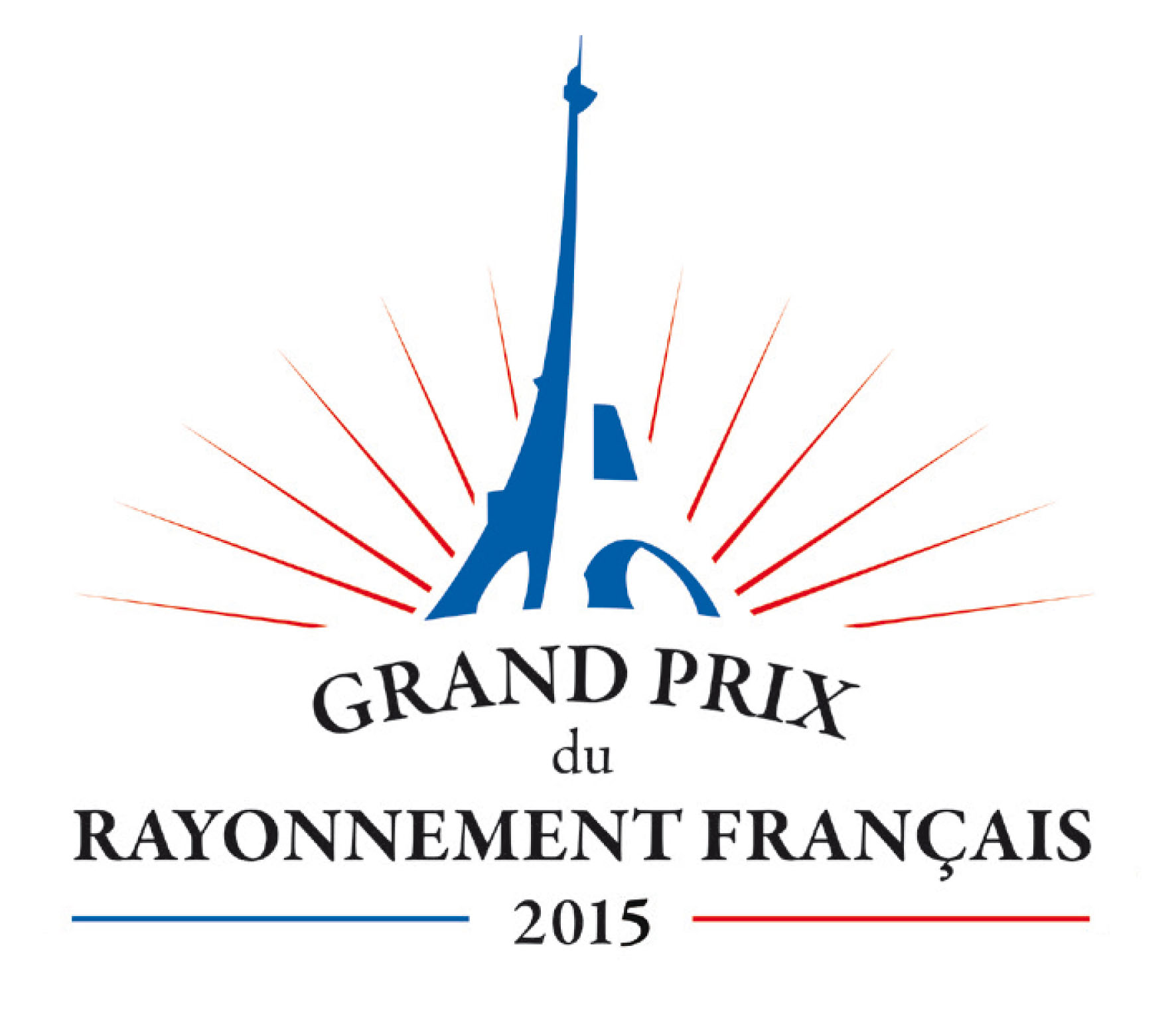 NOS FORMULES DE PARTENARIATLes partenariats « échange »Les partenaires « échange » fournissent au Grand Prix du Rayonnement des dotations “marchandises“.Plusieurs choix sont possibles, par exemple :Dotations pour le cocktailDotations produits ou objets pour le sac cadeau invités Dotations pour la remise des prix (trophées, …)Dotation “offre de visibilité/communication“ sur l’événementLe Grand Prix du Rayonnement vous propose une visibilité sur les supports de communication à négocier au cas par cas, à la hauteur des “dotations“. Présence du logo sur un ou plusieurs supports, insertion publicitaire (3 formats différents) dans le livret du Grand Prix (remis à chaque invités), visibilité presse….Les partenariats « financiers »Les partenaires « financiers » deviennent Parrain du Grand Prix du Rayonnement contre une dotation financière. Le montant peut varier selon la visibilité offerte et la durée de l'engagement.Nos différentes formules :DEMANDE DE PARTENARIATVous souhaitez être parrain du Grand Prix du Rayonnement 2015, selon la formule de votre choix, complétez et remplissez ce formulaire ci-dessous et retournez le :Par mail à : organisation.gprf2015@orange.com Par fax au : 01 45 51 83 13Par courrier à : Club de la table Française - GPRF - 10 rue de Sèze 75009 ParisEntreprise :	Nom : 	Prénom : 	Fonction :	E-mail :	Téléphone :___ ___ ___ ___ ___ ___ ___ ___	      Souhaite devenir partenaire du Grand Prix du Rayonnement français 2015 	      Partenaire échange	      Partenaire financier :Pack OrPark Argent                                           						      Signature & cachet de l’entrepriseVous souhaitez avoir des renseignements supplémentaires, contactez :Mathieu la FayDirecteur associé de Com’PublicsTél : 01 44 18 70 63 /06 12 61 40 68Mail : organisation.gprf2015@orange.fr